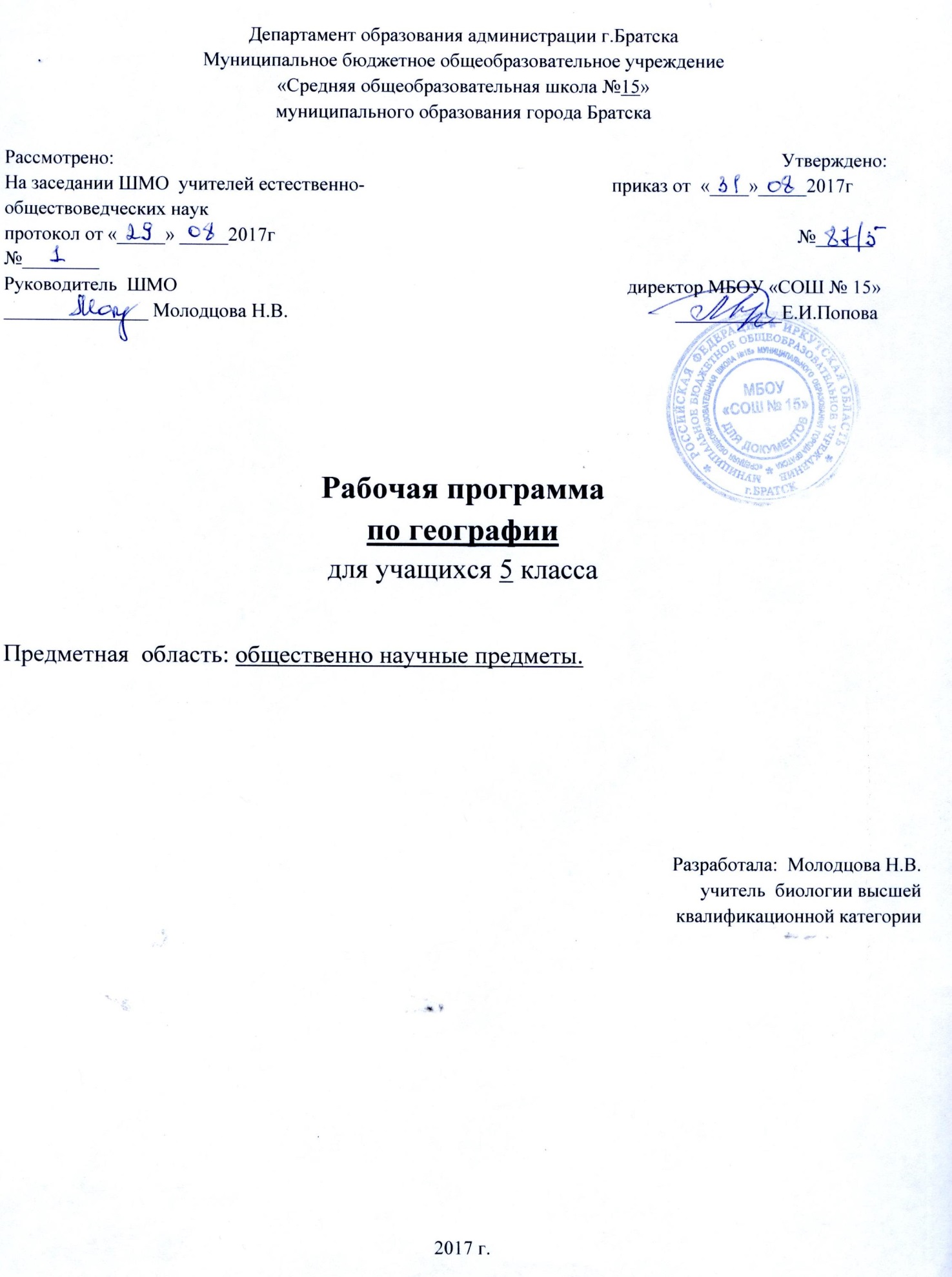 Предметными результатами освоения географии являются:-формирование представлений о географической науке, ее роли в освоении планеты человеком, географических знаниях как компоненте научной картины мира, их необходимости для решения современных  практических задач  человечества и своей страны;- формирование первичных навыков использования территориального подхода как основы географического мышления для осознания своего места в целостном. Многообразном и быстро изменяющемся мире и адекватной ориентации в нем;- формирование умений и навыков  использования разнообразных географических знаний в повседневной жизни для объяснения   и оценки различных явлений и процессов, самостоятельного оценивания уровня безопасности окружающей среды;- овладение элементарными практическими умениями использования приборов и инструментов для определения количественных и качественных характеристик компонентов географической среды;- овладение основами картографической грамотности и использования географической карты как одного из « языков» международного общения ;- овладение основными навыками нахождения, использования и презентации географической информации;Содержание курса географииГеография Земли.Раздел 1.  Источники географической информации.Развитие географических знаний о Земле. Развитие представлений человека о мире. Выдающиеся географические открытия. Современный этап научных географических исследований.Глобус. Масштаб и его виды. Параллели. Меридианы. Определение направлений на глобусе. Градусная сетка. Географические координаты, их определение. Способы изображения земной поверхности.План местности. Ориентирование  и способы ориентирования на местности. Компас. Азимут. Измерение расстояний и определение направлений на местности и плане. Способы изображения рельефа земной поверхности. Условные знаки. Чтение плана местности. Решение практических задач по плану. Составление простейшего плана местности.Географическая карта – особый источник информации. Отличие карты от плана. Легенда карты. Градусная сетка. Ориентирование и измерение расстояния на карте. Чтение карты, определение местоположения географических объектов, абсолютных высот. Разнообразие карт.Географические методы изучения окружающей среды. Наблюдение. Описательные и сравнительные методы. Использование инструментов и приборов. Картографический метод. Моделирование как метод изучения географических объектов и процессов.Раздел 2. Природа Земли и человек.Земля – планета Солнечной системы. Земля  – планета Солнечной системы. Форма, размеры и движения Земли, их географические следствия. Неравномерное распределение солнечного света и тепла на поверхности Земли. Пояса освещенности. Часовые пояса. Влияние космоса на Землю и на жизнь людей.Земная кора и литосфера. Рельеф Земли. Внутреннее строение Земли, методы его изучения.Земная кора и литосфера. Горные породы и полезные ископаемые. Состав земной коры, ее строение под материками и океанами. Литосферные плиты, их движение и взаимодействие. Медленные движения земной коры. Землетрясения и вулканизм. Условия жизни людей в районах распространения землетрясения и вулканизма, обеспечение безопасности населения. Внешние процессы, изменяющие земную поверхность.Рельеф Земли. Зависимость крупнейших форм рельефа от строения земной коры. Неоднородность земной поверхности как следствие взаимодействия внутренних сил Земли и внешних процессов. Основные формы рельефа суши и дна Мирового океана. Различие гор и равнин по высоте. Описание рельефа территории по карте.Человек и литосфера.  Опасные природные явления, их предупреждение. Особенности жизни и деятельности человека в горах и на равнинах. Воздействие хозяйственной деятельности  на литосферу. Преобразование рельефа. Антропогенные формы рельефа.Тематическое планированиеПоурочное планированиеПромежуточная аттестация –тестЛист коррекции программы№ п/пТема урокаТип урокаОсновное содержание  урокаОсновное содержание  урокаОсновное содержание  урокаОсновное содержание  урока            Универсальные учебные действия            Универсальные учебные действия            Универсальные учебные действия            Универсальные учебные действияДомашнеезадание личностныепредметныепредметные метапредметныеРазвитие географических знаний о Земле – 5 ч.Развитие географических знаний о Земле – 5 ч.Развитие географических знаний о Земле – 5 ч.Развитие географических знаний о Земле – 5 ч.Развитие географических знаний о Земле – 5 ч.Развитие географических знаний о Земле – 5 ч.Развитие географических знаний о Земле – 5 ч.Развитие географических знаний о Земле – 5 ч.Развитие географических знаний о Земле – 5 ч.Развитие географических знаний о Земле – 5 ч.Развитие географических знаний о Земле – 5 ч.Развитие географических знаний о Земле – 5 ч.1Географические методы изучения окружающей средыЧто изучает география.Значение географических знаний в современной жизни.Профессии, связанные с географией . Методы географической науки.Способы  организации собственной учебной деятельности. Развитие навыков создания и поддержки индивидуальной информационной среды Что изучает география.Значение географических знаний в современной жизни.Профессии, связанные с географией . Методы географической науки.Способы  организации собственной учебной деятельности. Развитие навыков создания и поддержки индивидуальной информационной среды Что изучает география.Значение географических знаний в современной жизни.Профессии, связанные с географией . Методы географической науки.Способы  организации собственной учебной деятельности. Развитие навыков создания и поддержки индивидуальной информационной среды Что изучает география.Значение географических знаний в современной жизни.Профессии, связанные с географией . Методы географической науки.Способы  организации собственной учебной деятельности. Развитие навыков создания и поддержки индивидуальной информационной среды -осознание себя как члена общества на глобальном, региональном и локальном уровнях (житель планеты Земля, гражданин Российской Федерации, житель конкретного региона); -осознание целостности природы, населения и хозяйства Земли, материков, их крупных районов и стран;– гармонично развитые социальные чувства и качества:-умение оценивать с позиций социальных норм собственные поступки и поступки других людей;-эмоционально-ценностное отношение к окружающей среде, необходимости ее сохранения и рационального использования; Определять понятие « география» Выявлять особенности изучения Земли географией по сравнению с другими науками.Устанавливать этапы развития географии от отдельных описаний земель и народов к становлению науки на основе анализа текста учебника и иллюстраций.Различать природные и антропогенные географически объекты. ПознавательныеВыявлять объекты изучения естественных наук, в том числе географии Создание историко-географического образа объектов Земли Регулятивные Умение работать с текстом, выделять в нем главное Устанавливать основные приемы работы с учебником ПознавательныеВыявлять объекты изучения естественных наук, в том числе географии Создание историко-географического образа объектов Земли Регулятивные Умение работать с текстом, выделять в нем главное Устанавливать основные приемы работы с учебникомП. 1Стр. 4 - 72Развитие географических знаний о ЗемлеРазвитие представления человека о мире от древности до  наших дней. Аристотель, Эратосфен, Птолемей.Развитие представления человека о мире от древности до  наших дней. Аристотель, Эратосфен, Птолемей.Развитие представления человека о мире от древности до  наших дней. Аристотель, Эратосфен, Птолемей.Развитие представления человека о мире от древности до  наших дней. Аристотель, Эратосфен, Птолемей.-осознание себя как члена общества на глобальном, региональном и локальном уровнях (житель планеты Земля, гражданин Российской Федерации, житель конкретного региона); -осознание целостности природы, населения и хозяйства Земли, материков, их крупных районов и стран;– гармонично развитые социальные чувства и качества:-умение оценивать с позиций социальных норм собственные поступки и поступки других людей;-эмоционально-ценностное отношение к окружающей среде, необходимости ее сохранения и рационального использования;Показывать по картам территории древних государств.Находить информацию ( В Интернете и других источниках) о накоплении географических знаниях в древних государствах.Регулятивные Работа с картой, сравнение современной карты с древними Систематизировать информацию о путешественниках и открытияхПознавательныеПоиск информации по накоплению географических знаний КоммуникативныеСамостоятельный анализ .умение слушать другогоРегулятивные Работа с картой, сравнение современной карты с древними Систематизировать информацию о путешественниках и открытияхПознавательныеПоиск информации по накоплению географических знаний КоммуникативныеСамостоятельный анализ .умение слушать другогоП.2Стр. 10- 123Выдающиеся географические открытияВеликие географические открытия; их вклад в развитие цивилизациА.и. Марко Поло, А. Никитин, Васко  да Гама Х. КолумбФ Магеллан, Ф. ДрейкА. Тасман, Дж. КукФ.Ф. Беллинсгаузен, М.П. ЛазаревЕрмак, И. Москвин,С. ДежневР. Амундсен Р. Пири Великие географические открытия; их вклад в развитие цивилизациА.и. Марко Поло, А. Никитин, Васко  да Гама Х. КолумбФ Магеллан, Ф. ДрейкА. Тасман, Дж. КукФ.Ф. Беллинсгаузен, М.П. ЛазаревЕрмак, И. Москвин,С. ДежневР. Амундсен Р. Пири Великие географические открытия; их вклад в развитие цивилизациА.и. Марко Поло, А. Никитин, Васко  да Гама Х. КолумбФ Магеллан, Ф. ДрейкА. Тасман, Дж. КукФ.Ф. Беллинсгаузен, М.П. ЛазаревЕрмак, И. Москвин,С. ДежневР. Амундсен Р. Пири Великие географические открытия; их вклад в развитие цивилизациА.и. Марко Поло, А. Никитин, Васко  да Гама Х. КолумбФ Магеллан, Ф. ДрейкА. Тасман, Дж. КукФ.Ф. Беллинсгаузен, М.П. ЛазаревЕрмак, И. Москвин,С. ДежневР. Амундсен Р. Пири -осознание себя как члена общества на глобальном, региональном и локальном уровнях (житель планеты Земля, гражданин Российской Федерации, житель конкретного региона); -осознание целостности природы, населения и хозяйства Земли, материков, их крупных районов и стран;– гармонично развитые социальные чувства и качества:-умение оценивать с позиций социальных норм собственные поступки и поступки других людей;-эмоционально-ценностное отношение к окружающей среде, необходимости ее сохранения и рационального использования;Прослеживать и описывать по картам маршруты путешествий в разных районах Мирового океана и на континентахНаносить маршруты путешествий на контурную карту.Находить информацию( в Интернете и других источниках) о путешествиях и путешественниках эпохи ВГО Обсуждать значение открытий Нового Света и всей эпохи ВГО.ПознавательныеОписание по картам маршрутов путешествий и обозначение на контурной карте Поиск информации о путешественниках Описание по картам маршрутов путешествий и обозначение на контурной картекоммуникативныйОбсуждение значения открытий Систематизировать информацию о путешественниках и открытияхПознавательныеОписание по картам маршрутов путешествий и обозначение на контурной карте Поиск информации о путешественниках Описание по картам маршрутов путешествий и обозначение на контурной картекоммуникативныйОбсуждение значения открытий Систематизировать информацию о путешественниках и открытияхП. 3Стр.13 - 154Современный этап научных географических исследований.Источники географической информации. Географические информационные системыЗначение космических исследований для развития науки и практической деятельности людейИсточники географической информации. Географические информационные системыЗначение космических исследований для развития науки и практической деятельности людейИсточники географической информации. Географические информационные системыЗначение космических исследований для развития науки и практической деятельности людейВыявлять особенности изучения географии на современном этапе.ПознавательныеПоиск информации о путешественниках Определение  значения географических исследований для жизни общества Регулятивные Поиск в Интернете космических снимков, электронных карт  Работа с учебником, с атласом коммуникативныйОбсуждение значения географической науки в парах, группахПознавательныеПоиск информации о путешественниках Определение  значения географических исследований для жизни общества Регулятивные Поиск в Интернете космических снимков, электронных карт  Работа с учебником, с атласом коммуникативныйОбсуждение значения географической науки в парах, группахП. 4Стр. 16 - 185Контрольная работа « Развитие географических знаний о Земле»Тестовая контрольная работа из заданий разного видаТестовая контрольная работа из заданий разного видаТестовая контрольная работа из заданий разного видаНаходить в тексте учебника географическую информацию, необходимую для выполнения тестовых заданийПовтор.пройденнматериалЗемля – планета Солнечной системы – 5 чЗемля – планета Солнечной системы – 5 чЗемля – планета Солнечной системы – 5 чЗемля – планета Солнечной системы – 5 чЗемля – планета Солнечной системы – 5 чЗемля – планета Солнечной системы – 5 чЗемля – планета Солнечной системы – 5 чЗемля – планета Солнечной системы – 5 чЗемля – планета Солнечной системы – 5 чЗемля – планета Солнечной системы – 5 чЗемля – планета Солнечной системы – 5 чЗемля – планета Солнечной системы – 5 ч6Земля – планета Солнечной системыЗемля – одна из планет Солнечной системы. Влияние космоса н Землю и условия жизни на ней. Как устроена наша планета: материки и океаны, земные оболочки.Земля – одна из планет Солнечной системы. Влияние космоса н Землю и условия жизни на ней. Как устроена наша планета: материки и океаны, земные оболочки.Земля – одна из планет Солнечной системы. Влияние космоса н Землю и условия жизни на ней. Как устроена наша планета: материки и океаны, земные оболочки.-осознание себя как члена общества на глобальном, региональном и локальном уровнях (житель планеты Земля, гражданин Российской Федерации, житель конкретного региона); -осознание целостности природы, населения и хозяйства Земли, материков, их крупных районов и стран;– гармонично развитые социальные чувства и качества:-умение оценивать с позиций социальных норм собственные поступки и поступки других людей;-эмоционально-ценностное отношение к окружающей среде, необходимости ее сохранения и рационального использования;-осознание себя как члена общества на глобальном, региональном и локальном уровнях (житель планеты Земля, гражданин Российской Федерации, житель конкретного региона); -осознание целостности природы, населения и хозяйства Земли, материков, их крупных районов и стран;– гармонично развитые социальные чувства и качества:-умение оценивать с позиций социальных норм собственные поступки и поступки других людей;-эмоционально-ценностное отношение к окружающей среде, необходимости ее сохранения и рационального использования;Регулятивные ПознавательныеАнализ иллюстративно-справочных материалов и сравнение планет Солнечной системы Описание уникальных особенностей Земли как планеты КоммуникативныеОценить действие партнеровРегулятивные ПознавательныеАнализ иллюстративно-справочных материалов и сравнение планет Солнечной системы Описание уникальных особенностей Земли как планеты КоммуникативныеОценить действие партнеровП.5Стр.20 – 217Форма, размеры и движение Земли.Форма и размеры Земли.Движение Земли. Виды движения Земли. Продолжительность года.Високосный год. Экватор, тропики и полярные круги.Форма и размеры Земли.Движение Земли. Виды движения Земли. Продолжительность года.Високосный год. Экватор, тропики и полярные круги.Форма и размеры Земли.Движение Земли. Виды движения Земли. Продолжительность года.Високосный год. Экватор, тропики и полярные круги.-осознание себя как члена общества на глобальном, региональном и локальном уровнях (житель планеты Земля, гражданин Российской Федерации, житель конкретного региона); -осознание целостности природы, населения и хозяйства Земли, материков, их крупных районов и стран;– гармонично развитые социальные чувства и качества:-умение оценивать с позиций социальных норм собственные поступки и поступки других людей;-эмоционально-ценностное отношение к окружающей среде, необходимости ее сохранения и рационального использования;-осознание себя как члена общества на глобальном, региональном и локальном уровнях (житель планеты Земля, гражданин Российской Федерации, житель конкретного региона); -осознание целостности природы, населения и хозяйства Земли, материков, их крупных районов и стран;– гармонично развитые социальные чувства и качества:-умение оценивать с позиций социальных норм собственные поступки и поступки других людей;-эмоционально-ценностное отношение к окружающей среде, необходимости ее сохранения и рационального использования;ПознавательныеВыявление зависимости продолжительности суток от скорости вращения Земли вокруг своей оси Регулятивные Составление и анализ схемы «Географические следствия вращения Земли вокруг своей оси» Анализ положения Земли в определённых точках орбиты и объяснение смены времён года (Составление и анализ схемы «Географические следствия движения Земли вокруг Солнца» Умение работать с различными источниками информации. Слуховое и визуальное восприятие информации, умение выделять в них главное коммуникативные Работать в группе при анализе и обсуждении результатов наблюденийПознавательныеВыявление зависимости продолжительности суток от скорости вращения Земли вокруг своей оси Регулятивные Составление и анализ схемы «Географические следствия вращения Земли вокруг своей оси» Анализ положения Земли в определённых точках орбиты и объяснение смены времён года (Составление и анализ схемы «Географические следствия движения Земли вокруг Солнца» Умение работать с различными источниками информации. Слуховое и визуальное восприятие информации, умение выделять в них главное коммуникативные Работать в группе при анализе и обсуждении результатов наблюденийП. 6Стр. 22 – 24 8Пояса освещённости.  Часовые пояса.Неравномерное распределение тепла на Земле. Высота Солнца над горизонтом. Географические следствия движения Земли.Смена дня и ночи, смена сезонов года.Дни летнего и зимнего солнцестояния; дни весеннего и осеннего равноденствия. Полярный день и ночь.Пояса освещенности Неравномерное распределение тепла на Земле. Высота Солнца над горизонтом. Географические следствия движения Земли.Смена дня и ночи, смена сезонов года.Дни летнего и зимнего солнцестояния; дни весеннего и осеннего равноденствия. Полярный день и ночь.Пояса освещенности Неравномерное распределение тепла на Земле. Высота Солнца над горизонтом. Географические следствия движения Земли.Смена дня и ночи, смена сезонов года.Дни летнего и зимнего солнцестояния; дни весеннего и осеннего равноденствия. Полярный день и ночь.Пояса освещенности -осознание себя как члена общества на глобальном, региональном и локальном уровнях (житель планеты Земля, гражданин Российской Федерации, житель конкретного региона); -осознание целостности природы, населения и хозяйства Земли, материков, их крупных районов и стран;– гармонично развитые социальные чувства и качества:-умение оценивать с позиций социальных норм собственные поступки и поступки других людей;-эмоционально-ценностное отношение к окружающей среде, необходимости ее сохранения и рационального использования;-осознание себя как члена общества на глобальном, региональном и локальном уровнях (житель планеты Земля, гражданин Российской Федерации, житель конкретного региона); -осознание целостности природы, населения и хозяйства Земли, материков, их крупных районов и стран;– гармонично развитые социальные чувства и качества:-умение оценивать с позиций социальных норм собственные поступки и поступки других людей;-эмоционально-ценностное отношение к окружающей среде, необходимости ее сохранения и рационального использования;ПознавательныеВыявление зависимости продолжительности суток от скорости вращения Земли вокруг своей оси Регулятивные Составление и анализ схемы «Географические следствия вращения Земли вокруг своей оси» Анализ положения Земли в определённых точках орбиты и объяснение смены времён года (Составление и анализ схемы «Географические следствия движения Земли вокруг Солнца» Умение работать с различными источниками информации. Слуховое и визуальное восприятие информации, умение выделять в них главное коммуникативные Работать в группе при анализе и обсуждении результатов наблюденийПознавательныеВыявление зависимости продолжительности суток от скорости вращения Земли вокруг своей оси Регулятивные Составление и анализ схемы «Географические следствия вращения Земли вокруг своей оси» Анализ положения Земли в определённых точках орбиты и объяснение смены времён года (Составление и анализ схемы «Географические следствия движения Земли вокруг Солнца» Умение работать с различными источниками информации. Слуховое и визуальное восприятие информации, умение выделять в них главное коммуникативные Работать в группе при анализе и обсуждении результатов наблюденийП. 7Стр. 25 - 269Неравномерное распределение солнечного света и тепла на поверхности ЗемлиНеравномерное распределение тепла на Земле. Высота Солнца над горизонтом. Географические следствия движения Земли.Смена дня и ночи, смена сезонов года.Дни летнего и зимнего солнцестояния; дни весеннего и осеннего равноденствия. Полярный день и ночь.Пояса освещенности Неравномерное распределение тепла на Земле. Высота Солнца над горизонтом. Географические следствия движения Земли.Смена дня и ночи, смена сезонов года.Дни летнего и зимнего солнцестояния; дни весеннего и осеннего равноденствия. Полярный день и ночь.Пояса освещенности Неравномерное распределение тепла на Земле. Высота Солнца над горизонтом. Географические следствия движения Земли.Смена дня и ночи, смена сезонов года.Дни летнего и зимнего солнцестояния; дни весеннего и осеннего равноденствия. Полярный день и ночь.Пояса освещенности -осознание себя как члена общества на глобальном, региональном и локальном уровнях (житель планеты Земля, гражданин Российской Федерации, житель конкретного региона); -осознание целостности природы, населения и хозяйства Земли, материков, их крупных районов и стран;– гармонично развитые социальные чувства и качества:-умение оценивать с позиций социальных норм собственные поступки и поступки других людей;-эмоционально-ценностное отношение к окружающей среде, необходимости ее сохранения и рационального использования;-осознание себя как члена общества на глобальном, региональном и локальном уровнях (житель планеты Земля, гражданин Российской Федерации, житель конкретного региона); -осознание целостности природы, населения и хозяйства Земли, материков, их крупных районов и стран;– гармонично развитые социальные чувства и качества:-умение оценивать с позиций социальных норм собственные поступки и поступки других людей;-эмоционально-ценностное отношение к окружающей среде, необходимости ее сохранения и рационального использования;ПознавательныеВыявление зависимости продолжительности суток от скорости вращения Земли вокруг своей оси Регулятивные Составление и анализ схемы «Географические следствия вращения Земли вокруг своей оси» Анализ положения Земли в определённых точках орбиты и объяснение смены времён года (Составление и анализ схемы «Географические следствия движения Земли вокруг Солнца» Умение работать с различными источниками информации. Слуховое и визуальное восприятие информации, умение выделять в них главное коммуникативные Работать в группе при анализе и обсуждении результатов наблюденийПознавательныеВыявление зависимости продолжительности суток от скорости вращения Земли вокруг своей оси Регулятивные Составление и анализ схемы «Географические следствия вращения Земли вокруг своей оси» Анализ положения Земли в определённых точках орбиты и объяснение смены времён года (Составление и анализ схемы «Географические следствия движения Земли вокруг Солнца» Умение работать с различными источниками информации. Слуховое и визуальное восприятие информации, умение выделять в них главное коммуникативные Работать в группе при анализе и обсуждении результатов наблюденийП. 7Стр. 26 –2710Контрольная работа «Земля – планета Солнечной системы»Тестовая контрольная работа из заданий разного видаТестовая контрольная работа из заданий разного видаНаходить в тексте учебника географическую информацию, необходимую для выполнения тестовых заданийПовтор.пройденнматериалПлан и карта – 10 ч.План и карта – 10 ч.План и карта – 10 ч.План и карта – 10 ч.План и карта – 10 ч.План и карта – 10 ч.План и карта – 10 ч.План и карта – 10 ч.План и карта – 10 ч.План и карта – 10 ч.План и карта – 10 ч.План и карта – 10 ч.11Ориентирование и способы ориентирования на местности. План местности.Ориентирование на местности. Стороны горизонта . Компас. Азимут. Ориентирование по Солнцу, Полярной звезде План местности. Особенности изображения  местности на планеУсловные знаки.Ориентирование на местности. Стороны горизонта . Компас. Азимут. Ориентирование по Солнцу, Полярной звезде План местности. Особенности изображения  местности на планеУсловные знаки.-осознание себя как члена общества на глобальном, региональном и локальном уровнях (житель планеты Земля, гражданин Российской Федерации, житель конкретного региона); -осознание целостности природы, населения и хозяйства Земли, материков, их крупных районов и стран;– гармонично развитые социальные чувства и качества:-умение оценивать с позиций социальных норм собственные поступки и поступки других людей;-эмоционально-ценностное отношение к окружающей среде, необходимости ее сохранения и рационального использования;-осознание себя как члена общества на глобальном, региональном и локальном уровнях (житель планеты Земля, гражданин Российской Федерации, житель конкретного региона); -осознание целостности природы, населения и хозяйства Земли, материков, их крупных районов и стран;– гармонично развитые социальные чувства и качества:-умение оценивать с позиций социальных норм собственные поступки и поступки других людей;-эмоционально-ценностное отношение к окружающей среде, необходимости ее сохранения и рационального использования;-осознание себя как члена общества на глобальном, региональном и локальном уровнях (житель планеты Земля, гражданин Российской Федерации, житель конкретного региона); -осознание целостности природы, населения и хозяйства Земли, материков, их крупных районов и стран;– гармонично развитые социальные чувства и качества:-умение оценивать с позиций социальных норм собственные поступки и поступки других людей;-эмоционально-ценностное отношение к окружающей среде, необходимости ее сохранения и рационального использования;Распознавать условные знаки планов  местности.Сравнивать планы с аэрофотоснимками и фотографиями одной местности.Использоватьоборудование для глазомерной съемки.Составлятьпростейшие планы местности небольшого участка.Распознавать условные знаки планов  местности.Сравнивать планы с аэрофотоснимками и фотографиями одной местности.Использоватьоборудование для глазомерной съемки.Составлятьпростейшие планы местности небольшого участка.ПознавательныеИметь представления о понятиях Знать определение «Азимут» и уметь определять егоРегулятивные Умение работать с измерительными приборами  Научиться читать план местности с помощью условных знаков КоммуникативныеУмение слушать товарищаСоблюдать правила поведения в кабинетеП. 8Стр. 30- 3212Масштаб и его виды.Масштаб и его виды. Измерение расстояний  с помощью масштаба.Масштаб и его виды. Измерение расстояний  с помощью масштаба.-осознание себя как члена общества на глобальном, региональном и локальном уровнях (житель планеты Земля, гражданин Российской Федерации, житель конкретного региона); -осознание целостности природы, населения и хозяйства Земли, материков, их крупных районов и стран;– гармонично развитые социальные чувства и качества:-умение оценивать с позиций социальных норм собственные поступки и поступки других людей;-эмоционально-ценностное отношение к окружающей среде, необходимости ее сохранения и рационального использования;-осознание себя как члена общества на глобальном, региональном и локальном уровнях (житель планеты Земля, гражданин Российской Федерации, житель конкретного региона); -осознание целостности природы, населения и хозяйства Земли, материков, их крупных районов и стран;– гармонично развитые социальные чувства и качества:-умение оценивать с позиций социальных норм собственные поступки и поступки других людей;-эмоционально-ценностное отношение к окружающей среде, необходимости ее сохранения и рационального использования;-осознание себя как члена общества на глобальном, региональном и локальном уровнях (житель планеты Земля, гражданин Российской Федерации, житель конкретного региона); -осознание целостности природы, населения и хозяйства Земли, материков, их крупных районов и стран;– гармонично развитые социальные чувства и качества:-умение оценивать с позиций социальных норм собственные поступки и поступки других людей;-эмоционально-ценностное отношение к окружающей среде, необходимости ее сохранения и рационального использования;Определять по топографической карт расстояние между географическими объектами и помощью линейного и именованного масштаб.Решать практические задачи по переводу масштаба из численного в именованный и наоборот.Определять по топографической карт расстояние между географическими объектами и помощью линейного и именованного масштаб.Решать практические задачи по переводу масштаба из численного в именованный и наоборот. ПознавательныеИметь представления о понятиях Регулятивные Умение работать с измерительными приборами КоммуникативныеРабота в группеП. 9Стр. 33 - 3413Практическая работа«Определение масштаба»Масштаб и его виды. Измерение расстояний  с помощью масштаба.Масштаб и его виды. Измерение расстояний  с помощью масштаба.-осознание себя как члена общества на глобальном, региональном и локальном уровнях (житель планеты Земля, гражданин Российской Федерации, житель конкретного региона); -осознание целостности природы, населения и хозяйства Земли, материков, их крупных районов и стран;– гармонично развитые социальные чувства и качества:-умение оценивать с позиций социальных норм собственные поступки и поступки других людей;-эмоционально-ценностное отношение к окружающей среде, необходимости ее сохранения и рационального использования;-осознание себя как члена общества на глобальном, региональном и локальном уровнях (житель планеты Земля, гражданин Российской Федерации, житель конкретного региона); -осознание целостности природы, населения и хозяйства Земли, материков, их крупных районов и стран;– гармонично развитые социальные чувства и качества:-умение оценивать с позиций социальных норм собственные поступки и поступки других людей;-эмоционально-ценностное отношение к окружающей среде, необходимости ее сохранения и рационального использования;-осознание себя как члена общества на глобальном, региональном и локальном уровнях (житель планеты Земля, гражданин Российской Федерации, житель конкретного региона); -осознание целостности природы, населения и хозяйства Земли, материков, их крупных районов и стран;– гармонично развитые социальные чувства и качества:-умение оценивать с позиций социальных норм собственные поступки и поступки других людей;-эмоционально-ценностное отношение к окружающей среде, необходимости ее сохранения и рационального использования;Определять по топографической карт расстояние между географическими объектами и помощью линейного и именованного масштаб.Решать практические задачи по переводу масштаба из численного в именованный и наоборот.Определять по топографической карт расстояние между географическими объектами и помощью линейного и именованного масштаб.Решать практические задачи по переводу масштаба из численного в именованный и наоборот. ПознавательныеИметь представления о понятиях Регулятивные Умение работать с измерительными приборами КоммуникативныеРабота в группеП. 9Стр. 3514Изображение земной поверхности на плоскости.Способы изображения неровностей земной поверхности на плоскости.Относительная высота.Абсолютная высота. Горизонтали.Способы изображения неровностей земной поверхности на плоскости.Относительная высота.Абсолютная высота. Горизонтали.-осознание себя как члена общества на глобальном, региональном и локальном уровнях (житель планеты Земля, гражданин Российской Федерации, житель конкретного региона); -осознание целостности природы, населения и хозяйства Земли, материков, их крупных районов и стран;– гармонично развитые социальные чувства и качества:-умение оценивать с позиций социальных норм собственные поступки и поступки других людей;-эмоционально-ценностное отношение к окружающей среде, необходимости ее сохранения и рационального использования;-осознание себя как члена общества на глобальном, региональном и локальном уровнях (житель планеты Земля, гражданин Российской Федерации, житель конкретного региона); -осознание целостности природы, населения и хозяйства Земли, материков, их крупных районов и стран;– гармонично развитые социальные чувства и качества:-умение оценивать с позиций социальных норм собственные поступки и поступки других людей;-эмоционально-ценностное отношение к окружающей среде, необходимости ее сохранения и рационального использования;-осознание себя как члена общества на глобальном, региональном и локальном уровнях (житель планеты Земля, гражданин Российской Федерации, житель конкретного региона); -осознание целостности природы, населения и хозяйства Земли, материков, их крупных районов и стран;– гармонично развитые социальные чувства и качества:-умение оценивать с позиций социальных норм собственные поступки и поступки других людей;-эмоционально-ценностное отношение к окружающей среде, необходимости ее сохранения и рационального использования;Показывать на картах и планах местности выпуклые и вогнутые формы рельефа. Распознавать высоты ( глубины) на физической карте с помощью шкалы высот и глубин.Показывать на физических картах глубокие морские впадины, равнины суши, горы и их вершины.Подписывать на контурной карте самые высокие точки материков с обозначением их высоты и самую глубокую впадину Мирового океана с обозначением ее глубины.Показывать на картах и планах местности выпуклые и вогнутые формы рельефа. Распознавать высоты ( глубины) на физической карте с помощью шкалы высот и глубин.Показывать на физических картах глубокие морские впадины, равнины суши, горы и их вершины.Подписывать на контурной карте самые высокие точки материков с обозначением их высоты и самую глубокую впадину Мирового океана с обозначением ее глубины.ПознавательныеЗнакомство с условными знаками, изображающими неровности земной поверхности Регулятивные решение задач по определению абсолютной и относительной высоты Уметь составлять план местности простейшим способом коммуникативныйработа в группах П. 10Стр. 36 - 3715Практическая работа«Определение относительной высоты точек и форм  рельефа  на местности»Определение относительной высоты точек и форм  рельефа  на местностиТопографическая карта Способы глазомерной съемки  местности.Определение относительной высоты точек и форм  рельефа  на местностиТопографическая карта Способы глазомерной съемки  местности.-осознание себя как члена общества на глобальном, региональном и локальном уровнях (житель планеты Земля, гражданин Российской Федерации, житель конкретного региона); -осознание целостности природы, населения и хозяйства Земли, материков, их крупных районов и стран;– гармонично развитые социальные чувства и качества:-умение оценивать с позиций социальных норм собственные поступки и поступки других людей;-эмоционально-ценностное отношение к окружающей среде, необходимости ее сохранения и рационального использования;-осознание себя как члена общества на глобальном, региональном и локальном уровнях (житель планеты Земля, гражданин Российской Федерации, житель конкретного региона); -осознание целостности природы, населения и хозяйства Земли, материков, их крупных районов и стран;– гармонично развитые социальные чувства и качества:-умение оценивать с позиций социальных норм собственные поступки и поступки других людей;-эмоционально-ценностное отношение к окружающей среде, необходимости ее сохранения и рационального использования;-осознание себя как члена общества на глобальном, региональном и локальном уровнях (житель планеты Земля, гражданин Российской Федерации, житель конкретного региона); -осознание целостности природы, населения и хозяйства Земли, материков, их крупных районов и стран;– гармонично развитые социальные чувства и качества:-умение оценивать с позиций социальных норм собственные поступки и поступки других людей;-эмоционально-ценностное отношение к окружающей среде, необходимости ее сохранения и рационального использования;Показывать на картах и планах местности выпуклые и вогнутые формы рельефа. Распознавать высоты ( глубины) на физической карте с помощью шкалы высот и глубин.Показывать на физических картах глубокие морские впадины, равнины суши, горы и их вершины.Подписывать на контурной карте самые высокие точки материков с обозначением их высоты и самую глубокую впадину Мирового океана с обозначением ее глубины.Показывать на картах и планах местности выпуклые и вогнутые формы рельефа. Распознавать высоты ( глубины) на физической карте с помощью шкалы высот и глубин.Показывать на физических картах глубокие морские впадины, равнины суши, горы и их вершины.Подписывать на контурной карте самые высокие точки материков с обозначением их высоты и самую глубокую впадину Мирового океана с обозначением ее глубины.ПознавательныеЗнакомство с условными знаками, изображающими неровности земной поверхности Регулятивные решение задач по определению абсолютной и относительной высоты Уметь составлять план местности простейшим способом коммуникативныйработа в группах П.11Стр.38 - 3916Географическая карта – особый источник информации.Глобус – объемная модель Земли.Географическая карта , ее отличие от плана. Свойства географической карты. Легенды карты, виды условных знаков.Классификация карт по масштабу, охвату территории и содержанию. Географические карты в жизни человека.Глобус – объемная модель Земли.Географическая карта , ее отличие от плана. Свойства географической карты. Легенды карты, виды условных знаков.Классификация карт по масштабу, охвату территории и содержанию. Географические карты в жизни человека.-осознание себя как члена общества на глобальном, региональном и локальном уровнях (житель планеты Земля, гражданин Российской Федерации, житель конкретного региона); -осознание целостности природы, населения и хозяйства Земли, материков, их крупных районов и стран;– гармонично развитые социальные чувства и качества:-умение оценивать с позиций социальных норм собственные поступки и поступки других людей;-эмоционально-ценностное отношение к окружающей среде, необходимости ее сохранения и рационального использования;-осознание себя как члена общества на глобальном, региональном и локальном уровнях (житель планеты Земля, гражданин Российской Федерации, житель конкретного региона); -осознание целостности природы, населения и хозяйства Земли, материков, их крупных районов и стран;– гармонично развитые социальные чувства и качества:-умение оценивать с позиций социальных норм собственные поступки и поступки других людей;-эмоционально-ценностное отношение к окружающей среде, необходимости ее сохранения и рационального использования;-осознание себя как члена общества на глобальном, региональном и локальном уровнях (житель планеты Земля, гражданин Российской Федерации, житель конкретного региона); -осознание целостности природы, населения и хозяйства Земли, материков, их крупных районов и стран;– гармонично развитые социальные чувства и качества:-умение оценивать с позиций социальных норм собственные поступки и поступки других людей;-эмоционально-ценностное отношение к окружающей среде, необходимости ее сохранения и рационального использования;Распознаватьразличные виды изображения земной поверхности: карта, план, глобус, атлас, аэрофотоснимки.Сравнивать планы и карты с аэрофотоснимками и фотографиями одной местности. Находить на аэрофотоснимках легко распознаваемые и нераспознаваемыеЧитать карты различных вдов на основе анализа легенды.Определятьзависимость подробности карт от ее масштаба.Сопоставлять карты разного содержания, находить на них географические объекты, определять абсолютную высоту территории.Сравнивать глобус и карту полушарий для выявления искажений объектов. географические объекты.Анализировать атласы и различать его карты по охвату территории и тематике.Распознаватьразличные виды изображения земной поверхности: карта, план, глобус, атлас, аэрофотоснимки.Сравнивать планы и карты с аэрофотоснимками и фотографиями одной местности. Находить на аэрофотоснимках легко распознаваемые и нераспознаваемыеЧитать карты различных вдов на основе анализа легенды.Определятьзависимость подробности карт от ее масштаба.Сопоставлять карты разного содержания, находить на них географические объекты, определять абсолютную высоту территории.Сравнивать глобус и карту полушарий для выявления искажений объектов. географические объекты.Анализировать атласы и различать его карты по охвату территории и тематике.Познавательные Регулятивные Овладение умением читать карты различных видов, находить черты их сходства и отличия. коммуникативные Формировать компетентности в общении.П.12Стр.40 - 4317Градусная сетка.Градусная сетка, ее предназначение. Параллели и меридианы. Градусная сетка на глобусе и картах.Определение направлений и расстояний по карте Градусная сетка, ее предназначение. Параллели и меридианы. Градусная сетка на глобусе и картах.Определение направлений и расстояний по карте Сравнивать глобус и карты для выявления особенностей изображения параллелей и меридианов.Показывать на глобусе и картах экватор, параллели, меридианы, начальный меридиан, географические плюсы. Определять по картам стороны горизонта и направления движения, объяснять назначения сетки  параллелей и меридианов.Сравнивать глобус и карты для выявления особенностей изображения параллелей и меридианов.Показывать на глобусе и картах экватор, параллели, меридианы, начальный меридиан, географические плюсы. Определять по картам стороны горизонта и направления движения, объяснять назначения сетки  параллелей и меридианов.Познавательные Регулятивные Знать определения «широта и долгота», уметь определять их на глобусе и карте коммуникативныеСамостоятельный анализ .умение слушать другогоП. 13Стр.44 – 4718Географическая широта.Географические координаты.Географическая широта. Определение географической широты объектовГеографическая долгота. Определение географической долготы объектов.Часовые пояса.Географические координаты.Географическая широта. Определение географической широты объектовГеографическая долгота. Определение географической долготы объектов.Часовые пояса.Сравнивать глобус и карты для выявления особенностей изображения параллелей и меридианов.Показывать на глобусе и картах экватор, параллели, меридианы, начальный меридиан, географические плюсы. Определять по картам стороны горизонта и направления движения, объяснять назначения сетки  параллелей и меридианов.Сравнивать глобус и карты для выявления особенностей изображения параллелей и меридианов.Показывать на глобусе и картах экватор, параллели, меридианы, начальный меридиан, географические плюсы. Определять по картам стороны горизонта и направления движения, объяснять назначения сетки  параллелей и меридианов.Познавательные Регулятивные Знать определения «широта и долгота», уметь определять их на глобусе и карте коммуникативныеСамостоятельный анализ .умение слушать другогоП. 14Стр.48 - 5019Географическая долгота.Географические координаты.Географические координаты.Географическая широта. Определение географической широты объектовГеографическая долгота. Определение географической долготы объектов.Часовые пояса.Географические координаты.Географическая широта. Определение географической широты объектовГеографическая долгота. Определение географической долготы объектов.Часовые пояса.Определять по картам географическую широту и географическую долготу объектов.Находить объекты на карте и глобусе по географическим координатам. Определятьрасстояние  с помощью градусной сетки.Определять по картам географическую широту и географическую долготу объектов.Находить объекты на карте и глобусе по географическим координатам. Определятьрасстояние  с помощью градусной сетки.ПознавательныеОтработка навыков по определению географических координат Регулятивные Определение расстояний с помощью градусной сети П. 15Стр.51 - 5320Решение практических задач по плану и карте.Географические координаты.Географическая широта. Определение географической широты объектовГеографическая долгота. Определение географической долготы объектов.Часовые пояса.Географические координаты.Географическая широта. Определение географической широты объектовГеографическая долгота. Определение географической долготы объектов.Часовые пояса.Определять по картам географическую широту и географическую долготу объектов.Находить объекты на карте и глобусе по географическим координатам. Определятьрасстояние  с помощью градусной сетки.Определять по картам географическую широту и географическую долготу объектов.Находить объекты на карте и глобусе по географическим координатам. Определятьрасстояние  с помощью градусной сетки.ПознавательныеОтработка навыков по определению географических координат Регулятивные Определение расстояний с помощью градусной сети П.16Стр. 54 - 5621Контрольная работа« План и карта»Тестовая контрольная работа из заданий разного видаТестовая контрольная работа из заданий разного видаНаходить в тексте учебника географическую информацию, необходимую для выполнения тестовых заданийНаходить в тексте учебника географическую информацию, необходимую для выполнения тестовых заданийПовтор.пройденнматериалЧеловек на Земле – 3 ч.Человек на Земле – 3 ч.Человек на Земле – 3 ч.Человек на Земле – 3 ч.Человек на Земле – 3 ч.Человек на Земле – 3 ч.Человек на Земле – 3 ч.Человек на Земле – 3 ч.Человек на Земле – 3 ч.Человек на Земле – 3 ч.Человек на Земле – 3 ч.Человек на Земле – 3 ч.22Заселение человеком ЗемлиОсновные пути расселения древнего человека.Влияние природных условий  и ресурсов на расселение.-осознание себя как члена общества на глобальном, региональном и локальном уровнях (житель планеты Земля, гражданин Российской Федерации, житель конкретного региона); -осознание целостности природы, населения и хозяйства Земли, материков, их крупных районов и стран;– гармонично развитые социальные чувства и качества:-умение оценивать с позиций социальных норм собственные поступки и поступки других людей;-эмоционально-ценностное отношение к окружающей среде, необходимости ее сохранения и рационального использования;-осознание себя как члена общества на глобальном, региональном и локальном уровнях (житель планеты Земля, гражданин Российской Федерации, житель конкретного региона); -осознание целостности природы, населения и хозяйства Земли, материков, их крупных районов и стран;– гармонично развитые социальные чувства и качества:-умение оценивать с позиций социальных норм собственные поступки и поступки других людей;-эмоционально-ценностное отношение к окружающей среде, необходимости ее сохранения и рационального использования;-осознание себя как члена общества на глобальном, региональном и локальном уровнях (житель планеты Земля, гражданин Российской Федерации, житель конкретного региона); -осознание целостности природы, населения и хозяйства Земли, материков, их крупных районов и стран;– гармонично развитые социальные чувства и качества:-умение оценивать с позиций социальных норм собственные поступки и поступки других людей;-эмоционально-ценностное отношение к окружающей среде, необходимости ее сохранения и рационального использования;-осознание себя как члена общества на глобальном, региональном и локальном уровнях (житель планеты Земля, гражданин Российской Федерации, житель конкретного региона); -осознание целостности природы, населения и хозяйства Земли, материков, их крупных районов и стран;– гармонично развитые социальные чувства и качества:-умение оценивать с позиций социальных норм собственные поступки и поступки других людей;-эмоционально-ценностное отношение к окружающей среде, необходимости ее сохранения и рационального использования;коммуникативные Организовывать работу в пареРегулятивные Умение работать с текстом, выделять в нем главное Устанавливать основные приемы работы с учебникомП. 17Стр.58 - 6023Расы и народы. Многообразие стран. Столицы и крупные города.Расы и народы мира. Их отличительные особенности.Численность  населения на Земле.Плотность населения, неравномерность его размещения на Земле. Языки.Крупные государства и города мира.-осознание себя как члена общества на глобальном, региональном и локальном уровнях (житель планеты Земля, гражданин Российской Федерации, житель конкретного региона); -осознание целостности природы, населения и хозяйства Земли, материков, их крупных районов и стран;– гармонично развитые социальные чувства и качества:-умение оценивать с позиций социальных норм собственные поступки и поступки других людей;-эмоционально-ценностное отношение к окружающей среде, необходимости ее сохранения и рационального использования;-осознание себя как члена общества на глобальном, региональном и локальном уровнях (житель планеты Земля, гражданин Российской Федерации, житель конкретного региона); -осознание целостности природы, населения и хозяйства Земли, материков, их крупных районов и стран;– гармонично развитые социальные чувства и качества:-умение оценивать с позиций социальных норм собственные поступки и поступки других людей;-эмоционально-ценностное отношение к окружающей среде, необходимости ее сохранения и рационального использования;-осознание себя как члена общества на глобальном, региональном и локальном уровнях (житель планеты Земля, гражданин Российской Федерации, житель конкретного региона); -осознание целостности природы, населения и хозяйства Земли, материков, их крупных районов и стран;– гармонично развитые социальные чувства и качества:-умение оценивать с позиций социальных норм собственные поступки и поступки других людей;-эмоционально-ценностное отношение к окружающей среде, необходимости ее сохранения и рационального использования;-осознание себя как члена общества на глобальном, региональном и локальном уровнях (житель планеты Земля, гражданин Российской Федерации, житель конкретного региона); -осознание целостности природы, населения и хозяйства Земли, материков, их крупных районов и стран;– гармонично развитые социальные чувства и качества:-умение оценивать с позиций социальных норм собственные поступки и поступки других людей;-эмоционально-ценностное отношение к окружающей среде, необходимости ее сохранения и рационального использования;коммуникативные Умение слушать товарищаСоблюдать правила поведения в кабинетеП. 18Стр. 61 - 6324Практическая работа«Многообразие стран мира.»Расы и народы мира. Их отличительные особенности.Численность  населения на Земле.Плотность населения, неравномерность его размещения на Земле. Языки.Крупные государства и города мира.-осознание себя как члена общества на глобальном, региональном и локальном уровнях (житель планеты Земля, гражданин Российской Федерации, житель конкретного региона); -осознание целостности природы, населения и хозяйства Земли, материков, их крупных районов и стран;– гармонично развитые социальные чувства и качества:-умение оценивать с позиций социальных норм собственные поступки и поступки других людей;-эмоционально-ценностное отношение к окружающей среде, необходимости ее сохранения и рационального использования;-осознание себя как члена общества на глобальном, региональном и локальном уровнях (житель планеты Земля, гражданин Российской Федерации, житель конкретного региона); -осознание целостности природы, населения и хозяйства Земли, материков, их крупных районов и стран;– гармонично развитые социальные чувства и качества:-умение оценивать с позиций социальных норм собственные поступки и поступки других людей;-эмоционально-ценностное отношение к окружающей среде, необходимости ее сохранения и рационального использования;-осознание себя как члена общества на глобальном, региональном и локальном уровнях (житель планеты Земля, гражданин Российской Федерации, житель конкретного региона); -осознание целостности природы, населения и хозяйства Земли, материков, их крупных районов и стран;– гармонично развитые социальные чувства и качества:-умение оценивать с позиций социальных норм собственные поступки и поступки других людей;-эмоционально-ценностное отношение к окружающей среде, необходимости ее сохранения и рационального использования;-осознание себя как члена общества на глобальном, региональном и локальном уровнях (житель планеты Земля, гражданин Российской Федерации, житель конкретного региона); -осознание целостности природы, населения и хозяйства Земли, материков, их крупных районов и стран;– гармонично развитые социальные чувства и качества:-умение оценивать с позиций социальных норм собственные поступки и поступки других людей;-эмоционально-ценностное отношение к окружающей среде, необходимости ее сохранения и рационального использования;КоммуникативныеПозитивная  самооценкаРегулятивные Умение работать с текстом, выделять в нем главное Устанавливать основные приемы работы с учебникомП. 19Стр. 64 - 66Литосфера – твердая оболочка Земли – 11 ч.Литосфера – твердая оболочка Земли – 11 ч.Литосфера – твердая оболочка Земли – 11 ч.Литосфера – твердая оболочка Земли – 11 ч.Литосфера – твердая оболочка Земли – 11 ч.Литосфера – твердая оболочка Земли – 11 ч.Литосфера – твердая оболочка Земли – 11 ч.Литосфера – твердая оболочка Земли – 11 ч.Литосфера – твердая оболочка Земли – 11 ч.Литосфера – твердая оболочка Земли – 11 ч.Литосфера – твердая оболочка Земли – 11 ч.Литосфера – твердая оболочка Земли – 11 ч.25Земная кора и литосфера.Внешние и внутренние силы ЗемлиВнутреннее строение Земли: ядро, мантия, земная кораТипы земной коры, ее строение под материками и океанами-осознание себя как члена общества на глобальном, региональном и локальном уровнях (житель планеты Земля, гражданин Российской Федерации, житель конкретного региона); -осознание целостности природы, населения и хозяйства Земли, материков, их крупных районов и стран;– гармонично развитые социальные чувства и качества:-умение оценивать с позиций социальных норм собственные поступки и поступки других людей;-эмоционально-ценностное отношение к окружающей среде, необходимости ее сохранения и рационального использования;-осознание себя как члена общества на глобальном, региональном и локальном уровнях (житель планеты Земля, гражданин Российской Федерации, житель конкретного региона); -осознание целостности природы, населения и хозяйства Земли, материков, их крупных районов и стран;– гармонично развитые социальные чувства и качества:-умение оценивать с позиций социальных норм собственные поступки и поступки других людей;-эмоционально-ценностное отношение к окружающей среде, необходимости ее сохранения и рационального использования;-осознание себя как члена общества на глобальном, региональном и локальном уровнях (житель планеты Земля, гражданин Российской Федерации, житель конкретного региона); -осознание целостности природы, населения и хозяйства Земли, материков, их крупных районов и стран;– гармонично развитые социальные чувства и качества:-умение оценивать с позиций социальных норм собственные поступки и поступки других людей;-эмоционально-ценностное отношение к окружающей среде, необходимости ее сохранения и рационального использования;-осознание себя как члена общества на глобальном, региональном и локальном уровнях (житель планеты Земля, гражданин Российской Федерации, житель конкретного региона); -осознание целостности природы, населения и хозяйства Земли, материков, их крупных районов и стран;– гармонично развитые социальные чувства и качества:-умение оценивать с позиций социальных норм собственные поступки и поступки других людей;-эмоционально-ценностное отношение к окружающей среде, необходимости ее сохранения и рационального использования;Описывать модель строения Земли. Выявлять особенности внутренних оболочек Земли. Анализировать схему «Типы земной коры »Анализировать схемы строения земной коры и литосферы.Описывать модель строения Земли. Выявлять особенности внутренних оболочек Земли. Анализировать схему «Типы земной коры »Анализировать схемы строения земной коры и литосферы.ПознавательныеРегулятивные Уметь выделять внутренние оболочки Земли и выявлять их особенности.коммуникативные Оценить действия партнеровП.20Стр.68 - 7026Горные породы, минералы, полезные ископаемые.Горные породы и минералы. Магматические, осадочные, метаморфические горные породы, их происхождение и свойства. Виды полезных ископаемых, их значение для человека. Охрана земных недр. -осознание себя как члена общества на глобальном, региональном и локальном уровнях (житель планеты Земля, гражданин Российской Федерации, житель конкретного региона); -осознание целостности природы, населения и хозяйства Земли, материков, их крупных районов и стран;– гармонично развитые социальные чувства и качества:-умение оценивать с позиций социальных норм собственные поступки и поступки других людей;-эмоционально-ценностное отношение к окружающей среде, необходимости ее сохранения и рационального использования;-осознание себя как члена общества на глобальном, региональном и локальном уровнях (житель планеты Земля, гражданин Российской Федерации, житель конкретного региона); -осознание целостности природы, населения и хозяйства Земли, материков, их крупных районов и стран;– гармонично развитые социальные чувства и качества:-умение оценивать с позиций социальных норм собственные поступки и поступки других людей;-эмоционально-ценностное отношение к окружающей среде, необходимости ее сохранения и рационального использования;-осознание себя как члена общества на глобальном, региональном и локальном уровнях (житель планеты Земля, гражданин Российской Федерации, житель конкретного региона); -осознание целостности природы, населения и хозяйства Земли, материков, их крупных районов и стран;– гармонично развитые социальные чувства и качества:-умение оценивать с позиций социальных норм собственные поступки и поступки других людей;-эмоционально-ценностное отношение к окружающей среде, необходимости ее сохранения и рационального использования;-осознание себя как члена общества на глобальном, региональном и локальном уровнях (житель планеты Земля, гражданин Российской Федерации, житель конкретного региона); -осознание целостности природы, населения и хозяйства Земли, материков, их крупных районов и стран;– гармонично развитые социальные чувства и качества:-умение оценивать с позиций социальных норм собственные поступки и поступки других людей;-эмоционально-ценностное отношение к окружающей среде, необходимости ее сохранения и рационального использования;Сравнивать свойства горных пород различного происхождения. Овладеватьпростейшими навыками определения горных пород и их свойствами.Анализировать схему преобразования горных пород.Сравнивать свойства горных пород различного происхождения. Овладеватьпростейшими навыками определения горных пород и их свойствами.Анализировать схему преобразования горных пород.ПознавательныеСравнивать свойства горных пород различного происхождения, определять горные породы по их свойствам коммуникативныйработа в группах Регулятивные Сравнивать  горные породы различного происхождения, определять горные породы по их свойствам П.21Стр.71 - 7327Литосферные плиты, их движение  и взаимодействиеДвижение земной коры: вертикальные и горизонтальные.Землетрясения и их причины. Сейсмические районы и пояса Земли.Условия жизни людей в сейсмических районах, обеспечение безопасности населения.Вулканизм. Строение вулкана. Типы вулканов.Гейзеры. Тихоокеаническое огненное кольцо.-осознание себя как члена общества на глобальном, региональном и локальном уровнях (житель планеты Земля, гражданин Российской Федерации, житель конкретного региона); -осознание целостности природы, населения и хозяйства Земли, материков, их крупных районов и стран;– гармонично развитые социальные чувства и качества:-умение оценивать с позиций социальных норм собственные поступки и поступки других людей;-эмоционально-ценностное отношение к окружающей среде, необходимости ее сохранения и рационального использования;-осознание себя как члена общества на глобальном, региональном и локальном уровнях (житель планеты Земля, гражданин Российской Федерации, житель конкретного региона); -осознание целостности природы, населения и хозяйства Земли, материков, их крупных районов и стран;– гармонично развитые социальные чувства и качества:-умение оценивать с позиций социальных норм собственные поступки и поступки других людей;-эмоционально-ценностное отношение к окружающей среде, необходимости ее сохранения и рационального использования;-осознание себя как члена общества на глобальном, региональном и локальном уровнях (житель планеты Земля, гражданин Российской Федерации, житель конкретного региона); -осознание целостности природы, населения и хозяйства Земли, материков, их крупных районов и стран;– гармонично развитые социальные чувства и качества:-умение оценивать с позиций социальных норм собственные поступки и поступки других людей;-эмоционально-ценностное отношение к окружающей среде, необходимости ее сохранения и рационального использования;-осознание себя как члена общества на глобальном, региональном и локальном уровнях (житель планеты Земля, гражданин Российской Федерации, житель конкретного региона); -осознание целостности природы, населения и хозяйства Земли, материков, их крупных районов и стран;– гармонично развитые социальные чувства и качества:-умение оценивать с позиций социальных норм собственные поступки и поступки других людей;-эмоционально-ценностное отношение к окружающей среде, необходимости ее сохранения и рационального использования;Анализировать схемы строения земной коры и литосферы.Устанавливать по иллюстрациям и картам границы столкновения и расхождения литосферных плит.Выявлять процессы, сопровождающие взаимодействие литосферных плитАнализировать схемы строения земной коры и литосферы.Устанавливать по иллюстрациям и картам границы столкновения и расхождения литосферных плит.Выявлять процессы, сопровождающие взаимодействие литосферных плитПознавательныеРегулятивные Уметь подбирать критерии для составления сравнения типов земной коры , сравнивать и  анализировать модели строения земной коры и литосферы. Формировать умения работать с тематической картой (устанавливать  соответствия границ и столкновения литосферных плит, выявление процессов, сопровождающих взаимодействия литосферных плит) коммуникативные Работа в группеП.22Стр.74 - 7628Землетрясение и вулканизм.Движение земной коры: вертикальные и горизонтальные.Землетрясения и их причины. Сейсмические районы и пояса Земли.Условия жизни людей в сейсмических районах, обеспечение безопасности населения.Вулканизм. Строение вулкана. Типы вулканов.Гейзеры. Тихоокеаническое огненное кольцо.-осознание себя как члена общества на глобальном, региональном и локальном уровнях (житель планеты Земля, гражданин Российской Федерации, житель конкретного региона); -осознание целостности природы, населения и хозяйства Земли, материков, их крупных районов и стран;– гармонично развитые социальные чувства и качества:-умение оценивать с позиций социальных норм собственные поступки и поступки других людей;-эмоционально-ценностное отношение к окружающей среде, необходимости ее сохранения и рационального использования;-осознание себя как члена общества на глобальном, региональном и локальном уровнях (житель планеты Земля, гражданин Российской Федерации, житель конкретного региона); -осознание целостности природы, населения и хозяйства Земли, материков, их крупных районов и стран;– гармонично развитые социальные чувства и качества:-умение оценивать с позиций социальных норм собственные поступки и поступки других людей;-эмоционально-ценностное отношение к окружающей среде, необходимости ее сохранения и рационального использования;-осознание себя как члена общества на глобальном, региональном и локальном уровнях (житель планеты Земля, гражданин Российской Федерации, житель конкретного региона); -осознание целостности природы, населения и хозяйства Земли, материков, их крупных районов и стран;– гармонично развитые социальные чувства и качества:-умение оценивать с позиций социальных норм собственные поступки и поступки других людей;-эмоционально-ценностное отношение к окружающей среде, необходимости ее сохранения и рационального использования;-осознание себя как члена общества на глобальном, региональном и локальном уровнях (житель планеты Земля, гражданин Российской Федерации, житель конкретного региона); -осознание целостности природы, населения и хозяйства Земли, материков, их крупных районов и стран;– гармонично развитые социальные чувства и качества:-умение оценивать с позиций социальных норм собственные поступки и поступки других людей;-эмоционально-ценностное отношение к окружающей среде, необходимости ее сохранения и рационального использования;Выявлять при сопоставлении географических карт закономерностей распространения землетрясений. Устанавливать с помощью географических карт главные пояса землетрясений на Земле. Наносить на контурную карту области распространения землетрясений. Выявлять при сопоставлении географических карт закономерностей распространения вулканизма Устанавливать с помощью географических карт главные пояса вулканизма на Земле. Наносить на контурную карту области распространения   суши. Горы и равнины, особенности их образования. Выявлять при сопоставлении географических карт закономерностей распространения землетрясений. Устанавливать с помощью географических карт главные пояса землетрясений на Земле. Наносить на контурную карту области распространения землетрясений. Выявлять при сопоставлении географических карт закономерностей распространения вулканизма Устанавливать с помощью географических карт главные пояса вулканизма на Земле. Наносить на контурную карту области распространения   суши. Горы и равнины, особенности их образования. ПознавательныеРегулятивные Выявлять  закономерности в размещении крупных форм рельефа в зависимости от характера взаимодействия литосферных плит Выявлять  при сопоставлении географических карт закономерностей распространения землетрясений и вулканизма. Участвовать в обсуждении чрезвычайных ситуаций, приводить примеры  коммуникативные Организовывать работу в пареП. 23Стр.77 - 7929Рельеф Земли. Равнины.Рельеф Земли. Неоднородность земной поверхности как следствие взаимодействия внутренних сил Земли и внешних процессов. Основные формы рельефа суши.Горы и равнины особенности их образования.   Различие равнин по размеру, характеру поверхности, абсолютной высоте.Крупнейшие равнины мира и России. Жизнь людей на равнинах. Описание равнины по карте.Распознавать на физических картах и планах  разные формы рельефа.Выполнятьпрактические работы по определению на картах средний и максимальной абсолютной высоты. Выявлятьрасположение крупных форм рельефа в зависимости от характера взаимодействия литосферных плит.Распознавать на физических картах и планах  разные формы рельефа.Выполнятьпрактические работы по определению на картах средний и максимальной абсолютной высоты. Выявлятьрасположение крупных форм рельефа в зависимости от характера взаимодействия литосферных плит.ПознавательныеРаспознавать на физических картах разные формы рельефа, определять количественные и качественные характеристики Регулятивные Уметь распознавать на физических картах горы и равнины с разной абсолютной высотой. Выполнять  практические задания по карте и плану. Выявлять  особенности изображения на картах крупных форм рельефа дна океана. Сопоставлять расположение крупных  форм  рельефа дна океана с границами литосферных  плит коммуникативные Оценить действие партнеровП. 24Стр.80 - 8330Рельеф Земли. Горы.Различие гор по высоте, возрасту и размерам.Крупнейшие горные системы мира и России. Жизнь человека в горах.Распознавать на физических картах и планах  разные формы рельефа.Выполнятьпрактические работы по определению на картах средний и максимальной абсолютной высоты. Выявлять особенности  изображения на картах крупных форм рельефа.Анализироватьиллюстрации и выявлять процессы действующие на разрушения гор.Распознавать на физических картах и планах  разные формы рельефа.Выполнятьпрактические работы по определению на картах средний и максимальной абсолютной высоты. Выявлять особенности  изображения на картах крупных форм рельефа.Анализироватьиллюстрации и выявлять процессы действующие на разрушения гор.ПознавательныеРаспознавать на физических картах разные формы рельефа, определять количественные и качественные характеристики Регулятивные Уметь распознавать на физических картах горы и равнины с разной абсолютной высотой. Выполнять  практические задания по карте и плану. Выявлять  особенности изображения на картах крупных форм рельефа дна океана. Сопоставлять расположение крупных  форм  рельефа дна океана с границами литосферных  плит коммуникативные Оценить действие партнеровП. 25Стр. 84 - 8731 - 33Выполнение проекта« Скульптурный портрет планеты»Разработка проекта « Скульптурный портрет планеты»Правила работы с контурной картойПрослеживать и описывать по картам маршруты путешествий в разных районах  на континентахНаносить маршруты путешествий на контурную карту.Находить информацию( в Интернете и других источниках) Прослеживать и описывать по картам маршруты путешествий в разных районах  на континентахНаносить маршруты путешествий на контурную карту.Находить информацию( в Интернете и других источниках) коммуникативные Самостоятельный анализ .умение слушать другогоП. 26Стр. 88 - 8934Человек и литосфера.Значение литосферыдля человекаВоздействие хозяйственной деятельности человека на литосферу.РепродуктивныеГотовить  информацию для обсуждения проблемы воздействия деятельности человека на земную кору коммуникативные Формировать компетентности в общении.П. 27Стр. 90 - 9235Повторение курса географии 5 классаНаходить в тексте учебника географическую информацию, необходимую для выполнения тестовых заданийНаходить в тексте учебника географическую информацию, необходимую для выполнения тестовых заданий№ п/пНазвание раздела, темы урокаКоличествочасовКоличествочасовКоличествочасовКоличествочасовДата                   ОборудованиеРазвитие географических знаний о Земле 55551Географические методы изучения окружающей среды11116.09Карта полушарий2Развитие географических знаний о Земле111113.09Иллюстрации учебника, презентация3Выдающиеся географические открытия111120.09Карта маршрутов важнейших путешествий, презентация4Современный этап научных географических исследований.111127.09презентация5Контрольная работа « Развитие географических знаний о Земле»1114.104.10Земля – планета Солнечной системы 5556Земля – планета Солнечной системы11111.1011.10Карта звездного неба, солнечной системы7Форма, размеры и движение Земли.11118.1018.10Глобус, Карта полушарий8Пояса освещённости.  Часовые пояса.11125.1025.10Иллюстрации учебника, карта часовых поясов , презентация9Неравномерное распределение солнечного света и тепла на поверхности Земли1118.118.11Теллурий, таблицы10Контрольная работа «Земля – планета Солнечной системы»11115.1115.11План и карта 10101011Ориентирование и способы ориентирования на местности. План местности.11122.1122.11Топографическая карта, план местности, атлас, компас12Масштаб и его виды.11129.1129.11Презентация, атлас13Практическая работа«Определение масштаба»1116.126.1214Изображение земной поверхности на плоскости.11113.1213.12Топографическая карта, план местности, атлас15Практическая работа«Определение относительной высоты точек и форм  рельефа  на местности»1120.1220.1220.12Топографическая карта, план местности, атлас16Географическая карта – особый источник информации.1127.1227.1227.12Карта полушарий, физическая карта России17Градусная сетка1117.0117.0117.01Глобус, Карта полушарий18Географическая широта.1124.0124.0124.01Глобус, Карта полушарий19Географическая долгота.Географические координаты.1131.0131.0131.01Глобус, Карта полушарий20Решение практических задач по плану и карте.117.027.027.02Глобус, Карта полушарий21Контрольная работа« План и карта»1114.0214.0214.02Человек на Земле 3322Заселение человеком Земли1121.0221.0221.02Карта плотность населения мира23Расы и народы. Многообразие стран. Столицы и крупные города.1128.0228.0228.02Презентация, Иллюстрации учебника24Практическая работа«Многообразие стран мира.»114.034.034.03Политическая карта мираЛитосфера – твердая оболочка Земли 111125Земная кора и литосфера.1111.0311.0311.03Иллюстрации учебника, презентация26Горные породы, минералы, полезные ископаемые.1118.0318.0318.03Коллекции горных пород и полезных ископаемых27Литосферные плиты, их движение  и взаимодействие1125.0325.0325.03Тектоническая карта мира, Иллюстрации учебника, презентация28Землетрясение и вулканизм.112.052.052.05Презентация, видиофильм29Рельеф Земли. Равнины.Горы.1116.0516.0516.05Карта полушарий, видиоролик30Промежуточная аттестация.-тест.1123.0523.0523.05Карта полушарий, видиоролик31 - 33Выполнение проекта« Скульптурный портрет планеты»3330.0530.0530.05Карта полушарий Иллюстрации учебника, презентация34Человек и литосфера.1Презентация, видиороликИтого34